CURRICULUM VITAE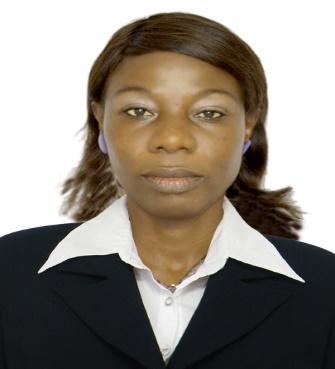 MAGNE Profile: Female, 39, married Address: Dubai, UAEMobile: C/o 0505891826Nationality: CameroonianVisa status: Husband residence Language: English and FrenchEmail: magne.303562@2freemail.com SUMMARY:Energetic, dedicated, motivated sales  in fast-paced environment, who possessing the ability to contribute to the smooth running of a company and the expertise to increase and achieve the target of the company. I am professional with excellent customer services skills and able to multi-task, handle pressure, work as part of a team and most importantly inspire customers to make a purchase. KEY SKILLS AND COMPETENCIES:Ability  to learn quickly about new offers, products or services Listening to and matching the customer’s needs with products on sale.Making presentation  and demonstrating of the productsOrganizing advertisement and display informationConducting promotion and prospection of products or servicesHave clientele knowledge and able to build relationships easily  Helping with the unloading of deliveries and storage of stock.  Always maintaining high standards of customer service Perform some administrative tasks Able to do some repetitive tasks such as sticking on sale labels, and price gunning item Answering queries and  identify a customer’s needs promptly and accurately Processing deliveries Follow-up after self service Can conveniently work with people from multicultural background. Presentable ,mature ,confident  and self-motivate Ability to work under pressure alone or with team WORK EXPERIENCE:June 2016- November 2017: FM GROUP (Dubai - UAE)Position: Outdoor sales  This company is an international brand known in several dozen countries around the world, which is specialised in the distribution of cosmetics and fragrances.DUTIES:Attending product training  and seminars and helping  reach personal goalsRecognizing of the needs of customer by talking to them and showing them a range of suitable products availableAssisting  and educating  customers in their search for cosmetics and fragranceBooking appointments with customers to inform them about the newest productsKeeping a prompt quality personal relationship with all customersFollowing up with customers regarding their purchasesSharing product knowledge with customers while making personal recommendations.Informing customers about upcoming events on skincare, make up and fragrance.Providing personalized customer service while applying products and explaining product information to customersGenerating marketing initiatives to market specific products to customers and involve audiences with samples, testers, and demonstrationsNovember 2013 – May 2015: BURKINA SHIPPING & CARGO L.L.C (Dubai - UAE)Position: Secretariat / sales This company was active in shipping and cargo activities (purchasing, delivering; packing and sending of good by sea or by air) towards West Africa DUTIES:Managing  all administrative aspects of the sale ( Typing ,emailing correspondence and  respond to phone )Organising trip   of customers ( entry visa, flight ticket, hotel reservation )Assisting clients in finding the services that are right for them.Promoting and prospecting of new services in the market Coordinating the order , purchase  and  delivery of items according to customers recommendations Supervising the  packing and sending of items to the cargo ready for shipment   Responding to any customer requests for information timely manner Initiating telephone contact with potential customers. And building on going customer RelationshipHandling of daily cash management and bank deposits Updating customer databases and records Capturing data and getting feedback from customers. Following-up of shipment by air and sea cargoJanuary 2010 – march 2011:  EXCEED (Cairo – Egypt)Position: Customers’ services This company based in Cairo which represented one brand of exceed Canada was specialised in telecommunication  Duties:handling incoming calls from a national customer baseProviding detailed information on services and products to customersEntering accurate and complete customer information into systemprocessing bookings and orders within time framesIdentifying  customer needs and helping them to choice a right service Answering inquiries, resolving problems by clarifying issuesForwarding client complains to the concerned departmentsSelling  hotline services (  promotions  and prospections)Making appointment with  technician for maintenance or  installation according to client recommendation Insuring payment on line , subscription,  renewal of contract and billAfter sales service: Customer adviser and customer careJune 2007-May 2009: CAMNET (Douala-Cameroun)Position: Sales assistant This store was specialised in the selling and distributing mobiles phones and consumables Duties:Meeting and greeting customers when they enter the shopCleaning and tidying sales area in order to maintain a safe working environment. Ensuring all stock is clearly and correctly pricedMaking sure that any item which is removed from a display column is replaced immediately after a saleProviding a friendly and helpful service to customers and Handling customer complaints in a calm manor. Demonstrating good product knowledge to customers on key promotions and offersReceiving goods from suppliers. Performing clerical and administrative duties to support the sales managerArrange orders and deliveries of stock for customers.EDUCATION:2015: Executive secretariat management (learners point training institute ,Dubai –UAE)2004: International Honours Graduate Diploma In Business Administration              (Cambridge International College, Douala –Cameroun2001: International Diploma In Business Economic And Commerce ( Cambridge            International College, Douala –Cameroun)2000: Diploma In Business Management  And Administration( The British College              of Professional Management , Douala –Cameroun)Knowledge in Microsoft office LANGUAGE:English: FluentFrench: Native